Wearing your ActigraphWhere: Place the Actigraph on your non-dominant wrist with the Actigraph logo facing up, as you would wear a wrist watch. 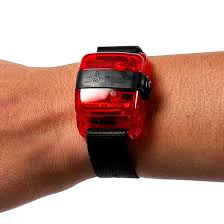 When: Wear your Actigraph at all times, both day and at night when you sleep.Caution: although the watch is water resistant, it is best to take it off whilst showering.Charging your ActigraphYou will receive your Actigraph with a fully charged battery. The battery lasts for approximately 25 days. As the program lasts for 6 weeks (42 days), you will need to charge your Actigraph once during this time. Actigraph re-charging will need to occur at around the same time as the mid-point phone call. Therefore, if required, we can walk you through the re-charging process over the phone.To recharge your actigraph, you will need: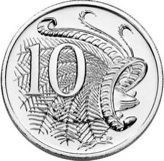 A 10 cent coin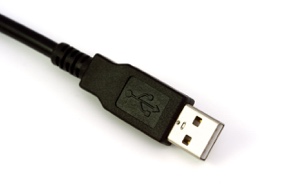 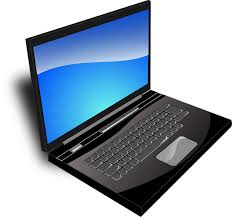 The USB cable  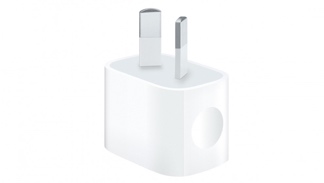 A USB port either from a PC, laptop or a USB wall chargerFollow these steps to recharge your Actigraph:Unscrew the USB port cover on the Actigraph by turning counter clockwise with a 10 cent coin (or any coin that fits)Use the USB cable to connect the Actigraph to the charging port (either in a computer or a wall charger)Leave the Actigraph to charge – whilst it is charging it will display a green flashing LED light.When the green light stops flashing and stays on constantly, the Actigraph is fully charged.